PG AND RESEARCH DEPARTMENT OF PHYSICS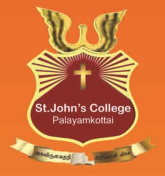 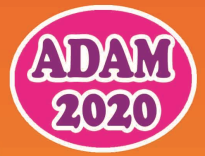 ST. JOHN’S COLLEGEPalayamkottai – 627 002II NATIONAL SEMINAR ON APPLICATIONS AND DEVELOPMENT OF ADVANCED MATERIALS – 2020[20.03.2020]REGISTRATION FORMName of the Participant		:	Dr/Mrs/Mr.Designation / Department		:Name of the Institution / College	:Address for Communication		:E-mail Address			:Gender					:Are you presenting a Paper		: 	Yes / NoIf yes, title of the paper		:Interested mode of presentation	:	Oral / PosterDetails of Registration Fee:	 Signature of the ParticipantNote: The filled in registration form should be sent to adam2020@stjohnscollege.edu.in on or before 16.03.2020.  The registration fee column will be filled at the venue and the participants can put the signature at the time of registration